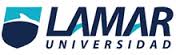 Medicina Basada en EvidenciasActividad PreliminarRodrigo Sanchez CejaLME3947*SensibilidadS= a/a+c S=5530/5530+3141 S=5530/8671 S=0.634*EspecificidadE=d/d+b E=3182/3182+5625 E=3182/8807 E=0.364*Valor Predictivo Positivo (VPP)VP+ VPP=a/a+b VPP=5530/5530+5625 VPP=0.49*Valor Predictivo Negativo (VPN):VP- VPN=d/c+d VPN=3182/3182+3141 VPN=3182/6323 VPN=0.50*OddsRatioOR=a.d/b.c OR=5530*3182/5625*3141 OR=17596460/17668125 OR=0.99*No expuestosClo=c/c+d Clo=3141/3141+3182 Clo=3141/6323 Clo=0.49TicagrelorClopidrogrelSica cest 5530 5625Sica sest 3141 3182*ExpuestosCle=a/a+b Cle=5530/5530+5625 Cle=5530/11155 Cle=0.49*Riesgo Relativo Reducido (RRR)RRR=IE-IO/IE RRR=0.049-0.49/0.49 RRR=0/0.49 RRR=0*Riesgo relativo absoluto (RRA)RRA=IA-IO RRA=0.49-0.49 RRA=0*Número no tratados (NNT)NNT= 1/RRANNT NNT= 1/0 NNT=0TicaglerolClopidrogelSica Cest55305625Sica Sest31413182